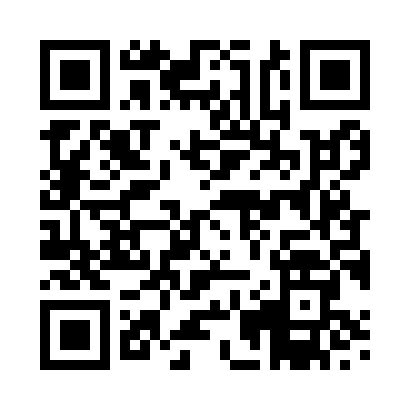 Prayer times for Haverthwaite, Cumbria, UKMon 1 Jul 2024 - Wed 31 Jul 2024High Latitude Method: Angle Based RulePrayer Calculation Method: Islamic Society of North AmericaAsar Calculation Method: HanafiPrayer times provided by https://www.salahtimes.comDateDayFajrSunriseDhuhrAsrMaghribIsha1Mon3:004:431:166:599:4911:322Tue3:004:441:166:599:4811:323Wed3:014:451:166:589:4811:324Thu3:014:461:176:589:4711:325Fri3:024:471:176:589:4611:316Sat3:024:481:176:589:4611:317Sun3:034:491:176:579:4511:318Mon3:034:501:176:579:4411:319Tue3:044:511:176:579:4311:3010Wed3:054:521:186:569:4211:3011Thu3:054:531:186:569:4111:2912Fri3:064:551:186:559:4011:2913Sat3:074:561:186:559:3911:2814Sun3:084:571:186:549:3811:2815Mon3:084:591:186:549:3711:2716Tue3:095:001:186:539:3611:2717Wed3:105:011:186:539:3411:2618Thu3:105:031:186:529:3311:2619Fri3:115:041:186:519:3211:2520Sat3:125:061:186:509:3011:2421Sun3:135:071:196:509:2911:2422Mon3:145:091:196:499:2811:2323Tue3:145:101:196:489:2611:2224Wed3:155:121:196:479:2411:2125Thu3:165:141:196:469:2311:2126Fri3:175:151:196:459:2111:2027Sat3:185:171:196:449:2011:1928Sun3:185:191:196:439:1811:1829Mon3:195:201:196:429:1611:1730Tue3:205:221:196:419:1411:1631Wed3:215:241:186:409:1211:15